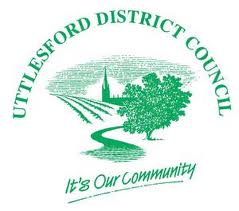 26 November 2020Covid-19 business grants schemes now open for applicationsUttlesford District Council is today (26 November) launching two new business grant schemes, in addition to the national lockdown grant scheme that was opened last week. This will enable local businesses to access government funded Covid-19 support grants. Nearly £3.3m is available in total to distribute to businesses across the district.The application form for the Local Restrictions Support Grant – Open (Tier 2) and Additional Restrictions Grant (ARG) is now available on the council’s website, at www.uttlesford.gov.uk/covid-business-support-grants. The ARG is time-limited and applications will only be accepted if received before 18 December.The Local Restrictions Support Grant – Closed (Tier 3) which is applicable for businesses forced to close during the current national lockdown was launched last week. The council has already received over 250 applications for this grant.Cllr John Lodge, Leader of the council, said: “These grants are essential for supporting local businesses who we know have suffered as a result of this pandemic. “We need to do all we can to support the business community through this difficult time, and our teams are working to make sure the process is as smooth and easy as possible to access. I would urge all businesses in the district that qualify for these grants to apply now.”For further information on the eligibility criteria for these grant schemes and how to apply, please visit www.uttlesford.gov.uk/covid-business-support-grants.ENDSNOTESFor more details on this media release please contact the Communications Team on 01799 510442 or media@uttlesford.gov.ukFollow us on Twitter @Uttlesford DCYou can also follow our Business Development Team @UDCBusiness, our Communities Team @UDCCommunities, and our jobs feed @UDCJobsThe Chair of the council is on Twitter and can be found @UDCChairFollow us on Facebook at www.facebook/UttlesfordDC